WINGATE COMMUNITY NURSERY SCHOOL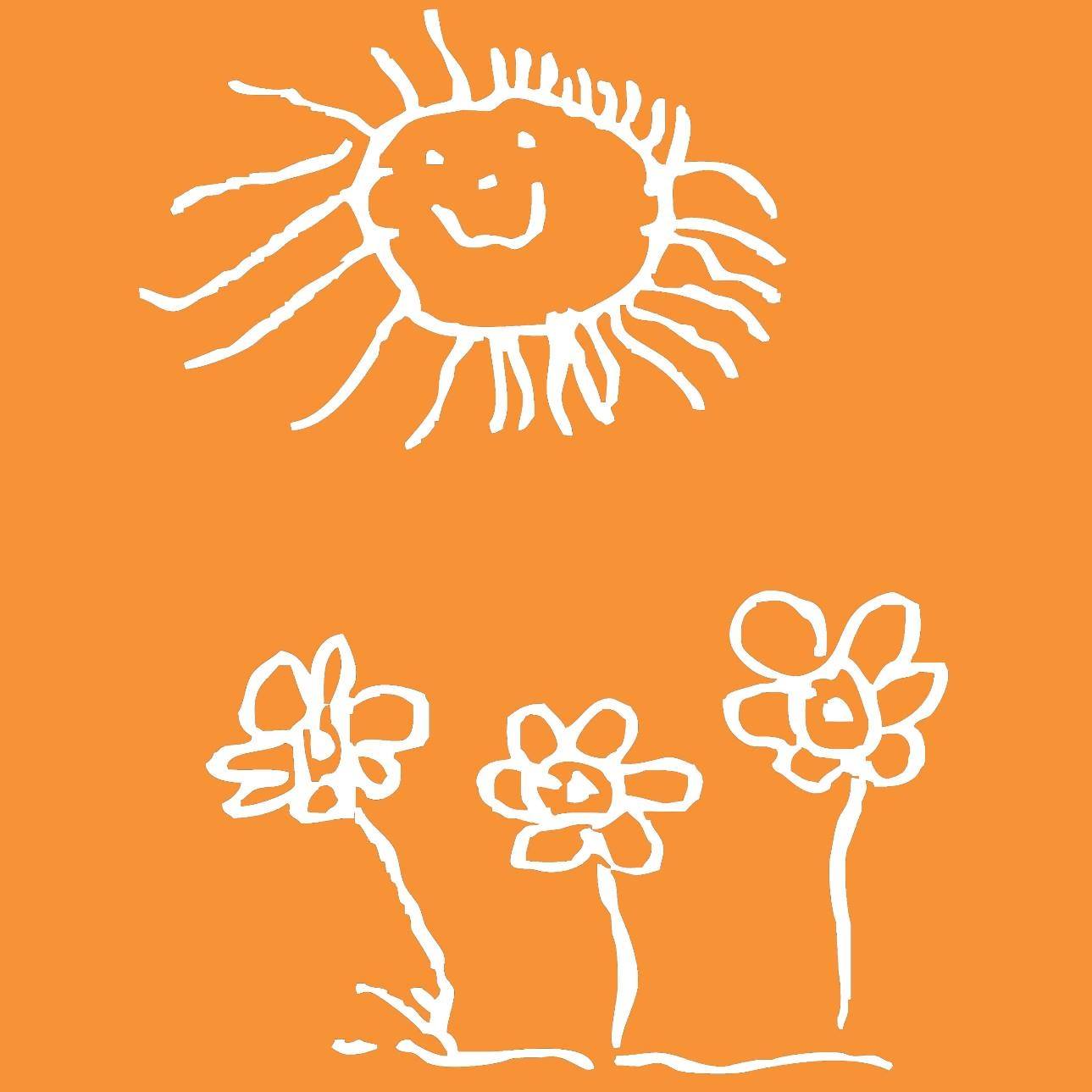 MOBILE PHONE POLICY FOR STAFF, PARENTS/CARERS AND VISITORSThere is a concern that mobile phones with integrated cameras enable anyone to take photographs or video footage without the knowledge of those being targeted. The dangers to children are clear. This policy ensures our children are fully protected, prevents accusations against staff and reassures parents. Wingate Community Nursery School stipulates that;All mobile phones must be stored in a locked drawer in the HT’s office - on silentStaff can collect their mobile phones for use during lunchtimeStaff must not use their phone for any purpose including text messaging during school working hoursStaff do not take images/footage of nursery children on their personal mobile phonesStaff do not contact parents/families on their own personal mobile phones (other than on Class Dojo app)Staff do not take their mobile phones on outings/trips, but rather take the school, allotment or cottage mobile phone for emergenciesIf staff have a personal emergency, they are free to use the school phone or make a personal call from their mobile in the admin/Headteacher’s office.Staff (will need to) ensure that the Headteacher has up to date contact information and that staff make their own families aware of emergency work telephone numbers. This is the responsibility of the individual staff member. Wingate Community Nursery School accepts that parents/carers/visitors will bring their mobile phones into nursery. However, they are asked not to use them within the nursery or where children are present. Signage in the entrance to the school garden and building reinforces this message. Any parent/carer/visitor found using their mobile phone and/or taking images/footage of children via their phone will be immediately asked to put the phone away or leave the nursery. Any contractors needing to use their phone to undertake work in the nursery should go to the school office/reception to use them. (This policy is in conjunction with our Policy on Parental Use of Social Networking and Internet Sites) Any employee found taking images /footage of children via their mobile phones will faceimmediate disciplinary action. Latest Review; July 2021Latest ReviewJuly 2022Next ReviewJuly 2023Shared with Personnel Committee